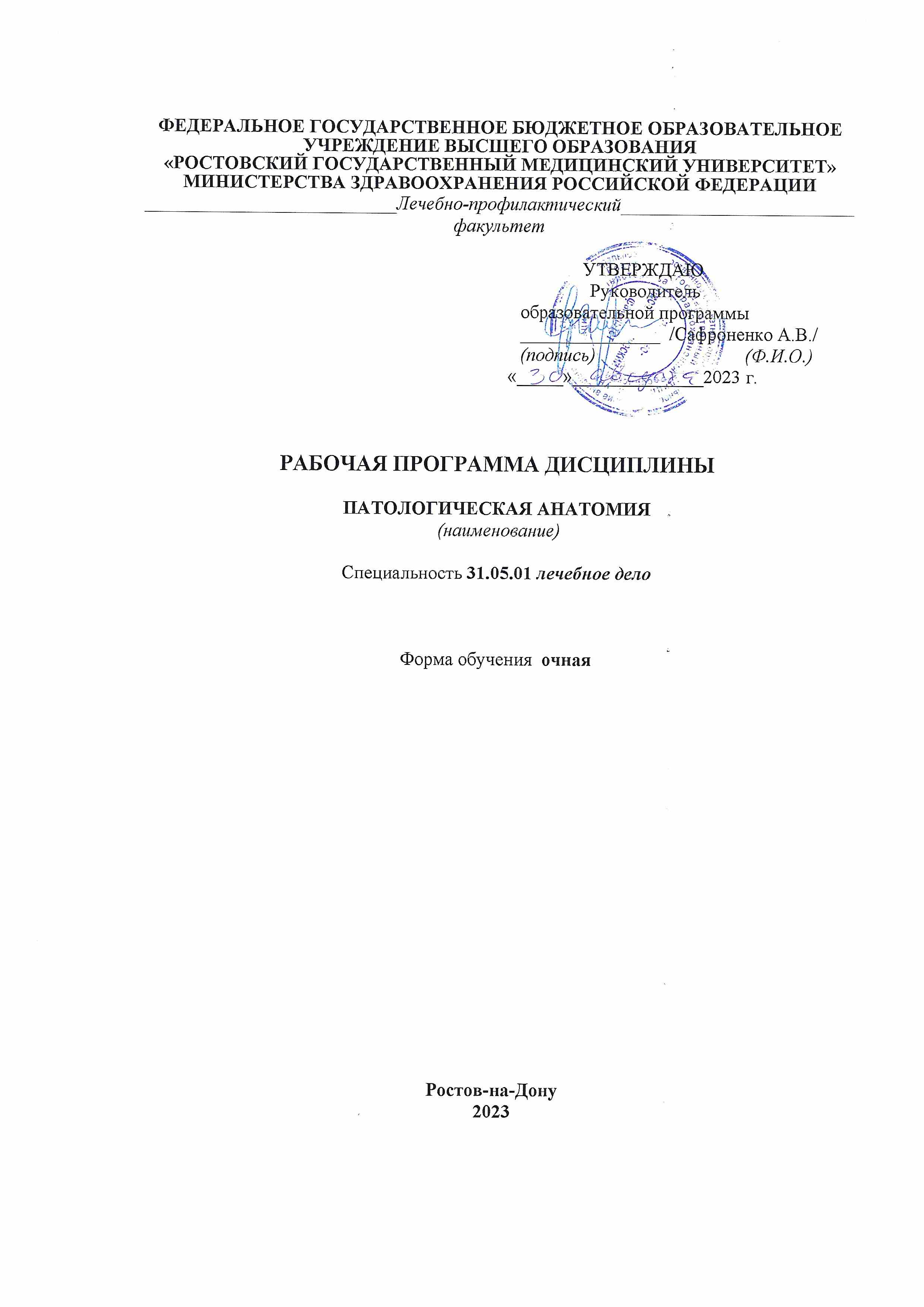 ЦЕЛИ И ЗАДАЧИ ОСВОЕНИЯ ДИСЦИПЛИНЫ. Цель освоения дисциплины – изучение студентами структурных основ болезней, их этиологии и патогенеза, принципов диагностики, что необходимо для усвоения клинических дисциплин и в работе врача.             1.2. Задачи изучения дисциплины: изучение студентами общепатологических процессов, совокупностью которых определяются морфологические проявления той или иной болезни;приобретение  знаний об этиологии, патогенезе и морфологии болезней на разных этапах их развития (морфогенез), структурных основах выздоровления, осложнений, исходов и отдаленных последствий заболеваний;освоение  морфологии и механизмов процессов приспособления и компенсации организма в ответ на воздействие патогенных факторов и меняющихся условий внешней среды;изучение изменений болезней, возникающих как в связи с изменяющимися условиями жизни человека и лечением (патоморфоз), так и вследствие различных манипуляций (патология терапии);ознакомление с принципами организации патологоанатомической службы, методических основ морфологического анализа биопсийного, операционного материала и клинической интерпретации патологоанатомического заключения;формирование навыков изучения научной литературы и официальных статистических обзоров. ТРЕБОВАНИЯ К РЕЗУЛЬТАТАМ ОСВОЕНИЯ ДИСЦИПЛИНЫИзучение дисциплины направлено на формирование следующих компетенций в соответствии с ФГОС ВО  и ОП ВО по данной специальности: Универсальных: Общепрофессиональных: ОПК-5. Способен оценивать морфофункциональные, физиологические состояния и патологические процессы в организме человека для решения профессиональных задач.Профессиональных: ПК-1 Оказание медицинской помощи пациенту в неотложной или экстренной формах.                                                            ПК-2   Проведение обследования пациента                  с целью установления диагноза.МЕСТО ДИСЦИПЛИНЫ В СТРУКТУРЕ ОП ВО3.1 Дисциплина  относится к базовой частиIV. СОДЕРЖАНИЕ И СТРУКТУРА ДИСЦИПЛИНЫТрудоемкость дисциплины в зет___7___ час __252___4.1. Разделы дисциплины, изучаемые в __5 – 6__ семестрах  СРО - самостоятельная работа обучающихсяЛ - лекцииС – семинары (по дисциплинам в соответствии со стандартом и РУП)ЛР – лабораторные работы (по дисциплинам в соответствии с учебным планом)ПР– практические занятия (по дисциплинам в соответствии с учебным планом, в них включены клинические практические занятия)Контактная работа ЛекцииСеминары, практические работыСамостоятельная работа обучающихсяV. ОЦЕНОЧНЫЕ МАТЕРИАЛЫ ДЛЯ ТЕКУЩЕГО КОНТРОЛЯ, ПРОМЕЖУТОЧНОЙ АТТЕСТАЦИИ (являются приложением к рабочей программе)VI. УЧЕБНО-МЕТОДИЧЕСКОЕ ОБЕСПЕЧЕНИЕ ДИСЦИПЛИНЫ 6.1. Печатные издания1. Патология: учебник: в 2 т. / под ред. М.А. Пальцева, В.С. Паукова. – М.: ГОЭТАР–Медиа, 2010. – Т. 1. – 512 с., Т. 2. – 488 с.    250 экз.2. Руководство по  биопсийно-секционному курсу: учебное пособие / М.А. Пальцев В.Л., Коваленко, Н.М.  Аничков. – М.: Медицина, 2002. - 256 с. 250 экз.3. Патологическая анатомия. Тесты и задачи: учеб. пособие для студ. 3 курса всех факультетов / под ред. И.С. Дерижановой. – 3-е изд. - Ростов н/Д: ЛаПО, 2009. – Ч. I. – 178 с. 245 экз.           6.2. Интернет ресурсы 1. Патологическая анатомия. В 2 т. Т. 1. Общая патология [Электронный ресурс]: учебник / под ред. В.С. Паукова.– М.: ГЭОТАР-Медиа, 2015. – 720 с. – доступ из ЭБС «Консультант студента». 2. Патологическая анатомия. В 2 т. Т. 2. Частная патология [Электронный ресурс]: учебник / под ред. В.С. Паукова.– М.: ГЭОТАР-Медиа, 2015. – 528 с. – доступ из ЭБС «Консультант студента».3. Патологическая анатомия [Электронный ресурс]: национальное рук. / гл. ред. М.А. Пальцев, Л.В. Кактурский, О.В. Зайраьянц. – М.: ГЭОТАР – Медиа, 2014. – 1264 с. –  Доступ из ЭБС «Консультант врача».4. Патологическая анатомия [Электронный ресурс]: атлас: учеб. пособие для студентов мед. вузов и последиплом. образования / О. В. Зайратьянц [и др.] ; под ред. О. В. Зайратьянца. – М.: ГЭОТАР-Медиа, 2014. – доступ из ЭБС «Консультант студента».5. Частная патологическая анатомия [Электронный ресурс]: рук-во. к практ. занятиям для лечеб. фак. : учеб. пособие / под общ. ред. О.В. Зайратьянца, Л.Б. Тарасовой. – 2-е изд., перераб. и доп. – М. : ГЭОТАР-Медиа, 2013. –  доступ из ЭБС «Консультант студента».6. Патологическая анатомия: руководство к практическим занятиям (общая патология) [Электронный ресурс] : интерактивное электронное учебное издание / Коган Е.А., Бехтерева И.А., Пономарев А.Б. - М. : ГЭОТАР-Медиа. 2017. Режим доступа: http://www.path-anatomy.ru/book/06-COS-2404.html7. Изучаем патологическую анатомию в дистанционном режиме [Электронный ресурс] : интерактивное электронное учебное издание /Павлов А.В.,Куликов С.В., Крайнова Е.А. – Ярославский государственный Медицинский университет МЗ РФ, 2220 .  Режим доступа: http://hist.yma.ac.ru/pathology.html6.5. Методические указания для обучающихся по освоению дисциплиныПланирование и организация времени, необходимого для изучения дисциплины.Важным условием успешного освоения дисциплины является создание системы правильной организации труда, позволяющей распределить учебную нагрузку равномерно в соответствии с графиком образовательного процесса. Большую помощь в этом может оказать составление плана работы. Его наличие позволит подчинить свободное время целям учебы, трудиться более успешно и эффективно. С вечера всегда надо распределять работу на завтрашний день. В конце каждого дня целесообразно подвести итог работы: тщательно проверить, все ли выполнено по намеченному плану, не было ли каких-либо отступлений, а если были, то по какой причине они произошли. Самоконтроль является необходимым условием успешной учебы, поэтому, если что-то осталось невыполненным, необходимо изыскать время для завершения этой части работы. Все задания к практическим занятиям, а также задания, вынесенные на самостоятельную работу, рекомендуется выполнять непосредственно после соответствующей темы лекционного курса, что способствует лучшему усвоению материала, позволяет своевременно выявить и устранить «пробелы» в знаниях, систематизировать ранее пройденный материал, на его основе приступить к овладению новыми знаниями и навыками.Подготовка к лекциям.Знакомство с дисциплиной происходит уже на первой лекции, где от студента требуется не просто внимание, но и самостоятельное оформление конспекта. При работе с конспектом лекций необходимо учитывать тот фактор, что одни лекции дают ответы на конкретные вопросы темы, другие – лишь выявляют взаимосвязи между явлениями, помогая студенту понять глубинные процессы развития изучаемого предмета как в истории, так и в настоящее время.Конспектирование лекций – сложный вид вузовской аудиторной работы, предполагающий интенсивную умственную деятельность студента. Конспект является полезным тогда, когда записано самое существенное и сделано это самим обучающимся. Не надо стремиться записать дословно всю лекцию. Такое «конспектирование» приносит больше вреда, чем пользы. Целесообразно вначале понять основную мысль, излагаемую лектором, а затем записать ее. Желательно запись осуществлять на одной странице листа или оставляя поля, на которых позднее, при самостоятельной работе с конспектом, можно сделать дополнительные записи, отметить непонятные места.Конспект лекции лучше подразделять на пункты, соблюдая красную строку. Этому в большой степени будут способствовать вопросы плана лекции, предложенные преподавателям. Следует обращать внимание на акценты, выводы, которые делает лектор, отмечая наиболее важные моменты в лекционном материале замечаниями «важно», «хорошо запомнить» и т.п., подчеркивая термины и определения с помощью разноцветных маркеров или ручек, Целесообразно разработать собственную систему сокращений, аббревиатур и символов. Однако при дальнейшей работе с конспектом символы лучше заменить обычными словами для быстрого зрительного восприятия текста.Работая над конспектом лекций, всегда необходимо использовать не только учебник, но и ту литературу, которую дополнительно рекомендовал лектор. Именно такая серьезная, кропотливая работа с лекционным материалом позволит глубоко овладеть теоретическим материалом.Подготовка к практическим занятиям.Подготовку к каждому практическому занятию студент должен начать с ознакомления с планом практического занятия, который отражает содержание предложенной темы. Тщательное продумывание и изучение вопросов плана основывается на проработке текущего материала лекции, а затем изучения обязательной и дополнительной литературы, рекомендованной к данной теме. Все новые понятия по изучаемой теме необходимо выучить наизусть и внести в глоссарий, который целесообразно вести с самого начала изучения курса.Результат такой работы должен проявиться в способности студента свободно ответить на теоретические вопросы практикума, его выступлении и участии в коллективном обсуждении вопросов изучаемой темы, правильном выполнении практических заданий и контрольных работ.В процессе подготовки к практическим занятиям студентам необходимо обратить особое внимание на самостоятельное изучение рекомендованной литературы. При всей полноте конспектирования лекции в ней невозможно изложить весь материал из-за лимита аудиторных часов. Поэтому самостоятельная работа с учебниками и пособиями, научной, справочной литературой, материалами периодических изданий и Интернета является наиболее эффективным методом получения дополнительных знаний, позволяет значительно активизировать процесс овладения информацией, способствует более глубокому усвоению материала и формированию у студентов собственного отношения к проблеме.Рекомендации по работе с литературой.Работу с литературой целесообразно начать с изучения общих работ по теме, а также учебников и учебных пособий. Далее рекомендуется перейти к анализу монографий и статей, рассматривающих отдельные аспекты проблем, изучаемых в рамках курса, а также официальных материалов и неопубликованных документов (научно-исследовательские работы, диссертации), в которых могут содержаться основные вопросы изучаемой проблемы.Работу с источниками надо начинать с ознакомительного чтения, т.е. просмотреть текст, выделяя его структурные единицы. При ознакомительном чтении закладками отмечаются те страницы, которые требуют более внимательного изучения.В зависимости от результатов ознакомительного чтения выбирается дальнейший способ работы с источником. Если для разрешения поставленной задачи требуется изучение некоторых фрагментов текста, то используется метод выборочного чтения. Если в книге нет подробного оглавления, следует обратить внимание ученика на предметные и именные указатели.Избранные фрагменты или весь текст (если он целиком имеет отношение к теме) требуют вдумчивого, неторопливого чтения с «мысленной проработкой» материала. Такое чтение предполагает выделение: 1) главного в тексте; 2) основных аргументов; 3) выводов. Особое внимание следует обратить на то, вытекает тезис из аргументов или нет.Необходимо также проанализировать, какие из утверждений автора носят проблематичный, гипотетический характер и уловить скрытые вопросы.Понятно, что умение таким образом работать с текстом приходит далеко не сразу. Наилучший способ научиться выделять главное в тексте, улавливать проблематичный характер утверждений, давать оценку авторской позиции – это сравнительное чтение, в ходе которого студент знакомится с различными мнениями по одному и тому же вопросу, сравнивает весомость и доказательность аргументов сторон и делает вывод о наибольшей убедительности той или иной позиции.Если в литературе встречаются разные точки зрения по тому или иному вопросу из-за сложности прошедших событий и правовых явлений, нельзя их отвергать, не разобравшись. При наличии расхождений между авторами необходимо найти рациональное зерно у каждого из них, что позволит глубже усвоить предмет изучения и более критично оценивать изучаемые вопросы. Знакомясь с особыми позициями авторов, нужно определять их схожие суждения, аргументы, выводы, а затем сравнивать их между собой и применять из них ту, которая более убедительна.Следующим этапом работы с литературными источниками является создание конспектов, фиксирующих основные тезисы и аргументы. Можно делать записи на отдельных листах, которые потом легко систематизировать по отдельным темам изучаемого курса. Другой способ – это ведение тематических тетрадей-конспектов по одной какой-либо теме. Большие специальные работы монографического характера целесообразно конспектировать в отдельных тетрадях. Здесь важно вспомнить, что конспекты пишутся на одной стороне листа, с полями и достаточным для исправления и ремарок межстрочным расстоянием (эти правила соблюдаются для удобства редактирования). Если в конспектах приводятся цитаты, то непременно должно быть дано указание на источник (автор, название, выходные данные, № страницы). Впоследствии эта информации может быть использована при написании текста реферата или другого задания.Таким образом, при работе с источниками и литературой важно уметь:- сопоставлять, сравнивать, классифицировать, группировать, систематизировать информацию в соответствии с определенной учебной задачей;- обобщать полученную информацию, оценивать прослушанное и прочитанное;- фиксировать основное содержание сообщений; формулировать, устно и письменно, основную идею сообщения; составлять план, формулировать тезисы;- готовить и презентовать развернутые сообщения типа доклада;- работать в разных режимах (индивидуально, в паре, в группе), взаимодействуя друг с другом;- пользоваться реферативными и справочными материалами;- контролировать свои действия и действия своих товарищей, объективно оценивать свои действия;- обращаться за помощью, дополнительными разъяснениями к преподавателю, другим студентам.- пользоваться лингвистической или контекстуальной догадкой, словарями различного характера, различного рода подсказками, опорами в тексте (ключевые слова, структура текста, предваряющая информация и др.);- использовать при говорении и письме перифраз, синонимичные средства, слова-описания общих понятий, разъяснения, примеры, толкования, «словотворчество»;- повторять или перефразировать реплику собеседника в подтверждении понимания его высказывания или вопроса;- обратиться за помощью к собеседнику (уточнить вопрос, переспросить и др.);- использовать мимику, жесты (вообще и в тех случаях, когда языковых средств не хватает для выражения тех или иных коммуникативных намерений).Подготовка к промежуточной аттестации.При подготовке к промежуточной аттестации целесообразно:- внимательно изучить перечень вопросов и определить, в каких источниках находятся сведения, необходимые для ответа на них;- внимательно прочитать рекомендованную литературу;- составить краткие конспекты ответов (планы ответов).VII. МАТЕРИАЛЬНО-ТЕХНИЧЕСКОЕ ОБЕСПЕЧЕНИЕ ДИСЦИПЛИНЫ7.1. Учебно-лабораторное оборудование.7.2. Технические и электронные средства.  Программное обеспечение дисциплины1.OfficeStandard, лицензия № 66869707 (договор №70-А/2016.87278 от 24.05.2016).2. System Center Configuration Manager Client ML, System Center Standard, лицензия № 66085892 (договор №307-А/2015.463532 от  07.12.2015);3. Windows, лицензия № 66869717 (договор №70-А/2016.87278 от 24.05.2016) .4. Office Standard, лицензия № 65121548 (договор №96-А/2015.148452 от 08.05.2016);5. Windows Server - Device CAL, Windows Server – Standard, лицензия №65553756 (договор № РГМУ1292 от 24.08.2015);6. Windows, лицензия № 65553761 (договор №РГМУ1292 от  24.08.2015);7. Windows Server Datacenter - 2 Proc, лицензия № 65952221 (договор №13466/РНД1743/ РГМУ1679 от 28.10.2015);8. Kaspersky Total Security 500-999 Node 1 year Educational Renewal License (Договор № 358-А/2017.460243 от 01.11.2017).9. Предоставление услуг связи (интернета): «Ростелеком» - договор № РГМУ7628 от 22.12.2017; «Эр-Телеком Холдинг» - договор РГМУ7611 от 22.12.2017; «МТС» - договор РГМУ7612 от 22.12.2017.№разделаНаименование разделаКоличество часовКоличество часовКоличество часовКоличество часовКоличество часовКоличество часов№разделаНаименование разделаВсегоКонтактнаяработа Контактнаяработа Контактнаяработа Контактнаяработа СРО№разделаНаименование разделаВсегоЛСПРЛРСРОСеместр 5Семестр 5Семестр 5Семестр 5Семестр 5Семестр 5Семестр 5Семестр 51Общая патологическая анатомия 1481416182Общая патологическая анатомия 2481416182Частная патологическая анатомия 112444Итого по семестру:Итого по семестру:108323640Форма промежуточной аттестации (зачёт)Форма промежуточной аттестации (зачёт)Семестр 6Семестр 6Семестр 6Семестр 6Семестр 6Семестр 6Семестр 6Семестр 62Частная патологическая анатомия 1431018173Частная патологическая анатомия 265182421Форма промежуточной аттестации (экзамен)Форма промежуточной аттестации (экзамен)36Итого по семестру:Итого по семестру:144284238Итого по дисциплине:Итого по дисциплине:252607878№раздела№лекцииТемы лекцийКол-во часовСеместр 5Семестр 5Семестр 5Семестр 511Общая патологическая анатомияСодержание и алгоритм изучения предмета «патологическая анатомия». Этические и деонтологические нормы в патологической анатомии. Основные этапы истории развития патологической анатомии. Задачи, объекты и методы патологоанатомических исследований. Ростовская школа патологоанатомов.212Повреждение и гибель клеток и тканей: причины, механизмы.                                Обрати мые повреждения (дистрофии). Морфология нарушений белкового, липидного, углеводного и минерального обмена. Внутриклеточные накопления, их значение и исход                                .        2                      13 Морфологическая характеристика белковых стромальных  дис-трофий. Гиалиноз. Амилоидоз. Стромальные жировые дистрофии атеросклероз, холестероз)214   Патология хромопротеидов. Гемосидероз, гемохроматоз. Нарушенния  обмена нуклеиновых кислот. Патологическое обызвествление.215Необратимые повреждения. Общая и местная смерть. Некроз. Апоптоз. Определение, причины и механизмы развития, морфологическая характеристика, исходы и значение для организма.      216Водно- электролитный баланс: характеристика, регуляция, нарушения. Отеки. Расстройства  кровообращения. Морфология острой и хронической сердечной недостаточности.  Кровотечения. Кровоизлияния.217Гемостаз  (внутренняя  и  внешняя системы коагуляции).  Стаз  Сладж. Тромбоз. Эмболия. ДВС - синдром. Шок.228Воспаление. Сущность и закономерности развития. Морфология кинетики воспалительных реакций. Классификация. Острое воспаление. Экссудативное воспаление, его клинико-морфологическая характеристика.229Продуктивное и хроническое воспаление. Гранулематозное воспаление. Гранулематозные болезни. Специфические гранулемы (туберкулез, сифилис, лепра, риносклерома).2210Иммунопатологические  процессы. Классификация и морфология реакций гиперчувствительности. Аутоиммунизация и аутоиммунные болезни.  Синдромы иммунного дефицита (первичные и вторичные).2211       Процессы адаптации.  Репарация.  Клеточный  рост  и дифференци-ровка  клеток.  Клеточно-матриксные   взаимодействия.  Заживление ран.  Гиперплазия. Гипертрофия. Атрофия. Метаплазия. Дисплазия. Интраэпителиальная неоплазия.2212Введение  в онкоморфологию.  Опухоли: определение, номенклату-ра, принципы классификации. Характеристика опухолевого роста. Молекулярные основы   канцерогенеза. Метастазирование. Общее и местное воздействие на организм. Номенклатура и принципы классификации. Метастазирование. Опухоли из тканей производных мезенхимы, нейроэктодермы и меланинпродуцирующей ткани.2213Классификация, номенклатура, морфологические особенности   доброкачественных и злокачественных опухолей,  производных мезенхимы,  нервной и меланинобразующей ткани.2214Предопухолевые  (предраковые) процессы, их сущность, морфологическая характеристика. Эпителиальные опухоли. Принципы классификации. Клинико-морфологическая характеристика. Особенности метастазирования. Воздействие опухоли на организм.  Рак. Тератомы.2315Частная патологическая анатомия. Опухоли кроветворной гемопоэтической ткани. Миелопролиферативные заболевания. Миелодиспластические синдромы.2          3      16Опухоли лимфоидной ткани. Лимфома Ходжкина. Неходжкинские лимфомы.2Итого по семестру часов:Итого по семестру часов:32Семестр 6Семестр 6Семестр 6Семестр 6317  Частная патологическая анатомия.   Атеросклероз. Гипертензионная  болезнь (эссенциальная  гипертензия). Вторичные    артериальные  гипертензии.  Осложнения атеросклероза и гипертензионной болезни.   Цереброваскулярные болезни.2318Болезни сердца. Ишемическая болезнь сердца. Классификация. Этиология, патогенез, клинико-морфологическая характеристика, осложнения. Кардиомиопатии. Миокардиты.2319Ревматические болезни. Ревматизм (ревматическая лихорадка). Этиология, патогенез, клинико-морфологическая  характеристика, осложнения. Приобретенные и врожденные пороки сердца. Инфекционные эндокардиты.2320Болезни  органов  дыхания:   классификация.   Острые   респираторные бактериальные  и  вирусные инфекции верхних   дыхательных    путей.   Острые   пневмонии.2321Хронические обструктивные и рестриктивные болезни легких.Хронический обструктивный бронхит, бронхоэктатическая болезнь, эмфизема легких. Бронхиальная астма. Пневмокониозы, фиброзирующие альвеолиты. Рак легкого.2422Болезни органов пищеварительной системы: классификация. Болезни пищевода, желудка.  Пороки развития. Эзофагиты. Гастриты. Пептическая язва (язвенная болезнь).  Рак  пищевода,желудка,  их морфологическая диагностика.2423Болезни кишечника. Инфекционные энтероколиты (брюшной тиф,дизентерия, холера, амебиаз). Ишемический колит. Неспецифичес-кий язвенный колит. Болезнь Крона. Аппендицит. Рак кишечника.2424Болезни печени и желчевыводящих путей. Классификация. Печеночно-клеточная недостаточность. Гепатит. Цирроз печени. Поражения печени, вызванные лекарствами и токсинами. Алкогольная болезнь печени. Неалкогольный стеатоз печени. Опухоли печени.  Желчнокаменная болезнь. Холецистит. желчевыводящих путей. 2425Гломерулярные болезни. Острый гломерулонефрит. Хронический гломерулонефрит. Невоспалительные гломерулопатии. Заболевания почек, связанные с поражением канальцев и интерстиция. Некротический нефроз (острый тубулонекроз). Пиелонефрит. Уролитиаз. Опухоли почек.Пиелонефрит. Нефросклероз. Амилоидоз почек. Уролитиаз (мочекаменная болезнь). Опухоли почек и мочевыводящих путей2426Болезни эндокринных желез. Сахарный диабет. Заболевания щитовидной железы (тиреоидиты, зоб, опухоли). Опухоли эндокринных желез.2427Воспалительные и дисгормональные заболевания мужских и женских половых органов. Предраковые процессы и раки шейки матки, эндометрия, яичников, яичек, молочной и предстательной желез.  Патология беременности.2428Туберкулез. Сифилис. Этиология. Патогенез. Клинико-морфологическая характеристика. Осложнения.2429Инфекционные и паразитарные болезни, общая характеристика. ВИЧ- инфекция. Синдром приобретенного иммунодефицита (СПИД). Оппортунистические инфекции и СПИД. Сепсис. Септические эндокардиты2430Воздушно-капельные бактериальные инфекции: дифтерия, скарлатина, менингококковая инфекция. Этиология. Патогенез. Клинико-морфологическая характеристика. Осложнения.2Итого по семестру часов:Итого по семестру часов:Итого по семестру часов:30Итого по дисциплине часов:Итого по дисциплине часов:Итого по дисциплине часов:70№раздела№семинара, ПРТемы семинаров, практических работКол-во часовФормы текущего контроляСеместр 5Семестр 5Семестр 5Семестр 511Обшая патологическая анатомия.Содержание и алгоритм изучения предмета «патологическая анатомия». Этические и деонтологические нормы в патологической анатомии. Основные этапы истории развития патологической анатомии. Задачи, объекты и методы патологоанатомических исследований. Экскурсия по музею кафедры. Демонстрация  патолого-анатомической лаборатории, вскрытия.2Текстовый тест-контроль с ситуационными задачами.Собеседование,устный опрос по макро- и микропрепаратам.12Патология накопления (дистрофии). Внутриклеточные накопления Нарушения белкового, липидного, углеводного обмена.2- // - // -13 Сосудисто-стромальные накопления Мукоидное и фибриноидное набухание. Гиалиновые изменения Амилоидоз. 2- // - // -14Нарушения  обмена хромопротеидов (эндогенных пигментов). Нарушения обмена нуклеиновых кислот. Нарушения минерального обмена. Патологическое обызвествление. Образование камней.2- // - // -15Необратимые повреждения. Некроз. Апоптоз2- // - // -16Нарушение кровенаполнения (полнокровие, малокровие). Кровотечения, кровоизлияния, плазморрагия. Нарушения лимфообращения и содержания тканевой жидкости. Стаз. Сладж-синдром.2- // - // -17Тромбоз. Шок. ДВС-синдром. Эмболия. Ишемия.2- // - // -18Контрольно-повторительное занятие.2Рубежный текстовый тест-контроль с ситуационными задачами.Собеседование, устный опрос по макро и микропрепаратам.29Воспаление, общая характеристика. Острое воспаление. Экссудативное воспаление.2Текстовый тест-контроль с ситуационными задачами.Собеседование, устный опрос по макро- и микропрепаратам.210Продуктивное и хроническое воспаление. Гранулематозное воспаление. Гранулематозные болезни. Специфические гранулемы (туберкулез, сифилис, лепра, риносклерома).2- // - // -211Иммунопатологические  процессы. Классификация и морфология реакций гиперчувствительности. Аутоиммунизация и аутоиммунные болезни.  Синдромы иммунного дефицита (первичные и вторичные).2- // - // -212Репарация. Заживление ран. Гиперплазия. Гипертрофия. Атрофия. Метаплазия. Дисплазия. Интраэпителиальная неоплазия.2- // - // -213Введение в онкоморфологию. Молекулярные основы канцерогенеза. Основные свойства опухолей. Номенклатура и принципы классификации. Опухоли из тканей производных мезенхимы, нейроэктодермы и меланинпродуцирующей ткани.2- // - // -214Опухоли из эпителия. Принципы классификации. Клинико-морфологическая характеристика. Особенности метастазирования. Воздействие опухоли на организм.2- // - // -215Контрольно-повторительное занятие2Рубежный текстовый тест-контроль с ситуационными задачами.Собеседование, устный опрос по макро и микропрепаратам.316Частная патологическая анатомия. Опухоли кроветворной гемопоэтической ткани. Миелопролиферативные заболевания. Миелодиспластические синдромы.2Текстовый тест-контроль с ситуационными задачами.Собеседование,устный опрос по макро- и микропрепаратам.3       17Опухоли  лимфоидной ткани.  Лимфома                              Ходжкина. Неходжкинские лимфомы.2- // - // -318Анемии. Тромбоцитопатии.2- // - // -Итого по семестру часов:Итого по семестру часов:36Семестр 6Семестр 6Семестр 6Семестр 6319Вскрытие. Атеросклероз. Гипертензионная  болезнь (эссенциальная гипертензия). Вторичные артериальные  гипертензии. Осложнения атеросклероза и гипертензионной болезни.3Текстовый тест-контроль с ситуационными задачами.Собеседование,устный опрос по макро- и микропрепаратам.320Болезни сердца. Ишемическая болезнь сердца. Кардиомиопатии. Миокардиты.3- // - // -321 Ревматические болезни. Ревматизм. Приобретенные  и врожденные пороки сердца. Васкулиты.  3- // - // -322Бактериальные и вирусные воздушо-капельные инфекции. Грипп. Парагрипп. Респираторно-синцитиальная и аденовирусная инфекции. Бактериальные, микотические и протозойные  пневмонии.3- // - // -323Хронические обструктивные и рестриктивные болезни легких. Хронический   обструктивный бронхит, бронхоэктатическая болезнь, эмфизема   легких. Бронхиальная астма. Интерстициальные болезни:  пневмокониозы, фиброзирующие альвеолиты. Рак легкого.3- // - // -324Контрольно-повторительное занаятие3Рубежный текстовый тест-контроль с ситуационными задачам. Собеседование,устный опрос по макро- и микропрепаратам.325Болезни пищевода, желудка. Эзофагиты. Гастриты. Пептическая язва (язвенная болезнь).  Опухоли пищевода  и желудка3Тест-контроль с ситуационными задачами.Собеседование,устный опрос по макро- и микропрепаратам.426Болезни  кишечника.  Инфекционные  энтероколиты   (дизентерия, брюшной тиф, холера). Ишемический колит.  Неспецифический  язвенный колит. Болезнь Крона.  Аппендицит. Опухоли кишечника.3Тест-контроль с ситуационными задачами.Собеседование,устный опрос по макро- и микропрепаратам.427Болезни печени и желчевыводящей системы. Острые и хронические гепатиты. Циррозы печени. Опухоли печени. Желчнокаменная  болезнь.  Панкреатиты, опухоли поджелудочной железы3- // - // -428Воспалительные и дисгормональные болезни мужских и женских половых органов.  Предраковые процессы и раки шейки матки, эндометрия, яичников, яичек, молочной, предстательной желез.   Хорионэпителиома, семинома. Патология беременности.   3- // - // -429Болезни эндокринных желез. Сахарный диабет. Заболевания щитовидной железы (тиреоидиты, зоб, опухоли). Опухоли  эндокринных желез.3- // - // -430Болезни почек.  Гломерулонефрит.  Нефротический синдром. Пиелонефрит. Уролитиаз. Острая и хроническая почечная недостаточность. Опухоли почек3- // - // -431Туберкулез. Сифилис.3- // - // -432Контрольно-повторительное занятие.3- // - // -Итого по семестру часов:Итого по семестру часов:Итого по семестру часов:42Итого по дисциплине часов:Итого по дисциплине часов:Итого по дисциплине часов:78№разделаВид самостоятельной работы обучающихсяКол-во часовФормы текущего контроляСеместр 5Семестр 5Семестр 51Подготовка к занятиям (ПЗ)7СобеседованиеУстный опрос по макро- и микро-препаратам.1Оформление альбомов для макро- и микропрепаратов (АМ)2Проверка альбомов.1Решение тестовых заданий (РТЗ)2Текстовый тест- контроль1Решение ситуационных задач (РСЗ)2Решение ситуационных задач.1Подготовка к рубежному контролю (ППК)4- // - // -1Подготовка к рубежному контролю (ППК)2Подготовка к занятиям (ПЗ)7СобеседованиеУстный опрос по макро- и микро-препаратам.2Оформление альбомов для макро- и микропрепаратов (АМ)2Проверка альбомов.2Решение тестовых заданий (РТЗ)2Текстовый тест- контроль2Решение ситуационных задач (РСЗ)2Решение ситуационных задач.2Подготовка к рубежному контролю (ППК)4- // - // -3Подготовка к занятиям (ПЗ)3СобеседованиеУстный опрос по макро- и микро-препаратам.3Оформление альбомов для макро- и микропрепаратов (АМ)1Проверка альбомов.3Решение тестовых заданий (РТЗ)1Текстовый тест- контроль3Решение ситуационных задач (РСЗ)1Решение ситуационных задач.Итого по семестру часов:Итого по семестру часов:40Семестр  6Семестр  6Семестр  6     3Подготовка к занятиям (ПЗ)6СобеседованиеУстный опрос по макро- и микро-препаратам.     3Оформление альбомов для макро- и микропрепаратов (АМ)2Проверка альбомов.     3Решение тестовых заданий (РТЗ)2Текстовый тест- контроль     3Решение ситуационных задач (РСЗ)2Решение ситуационных задач.     3Подготовка к рубежному контролю (ППК)4- // - // -     4Подготовка к занятиям (ПЗ)8СобеседованиеУстный опрос по макро- и микро-препаратам.     4Оформление альбомов для макро- и микропрепаратов (АМ)2Проверка альбомов.     4Решение тестовых заданий (РТЗ)2Текстовый тест- контроль     4Решение ситуационных задач (РСЗ)2Решение ситуационных задач.     4Подготовка рефератов для получения дополнительных баллов (ПР)4Проверка рефератов     4Подготовка к рубежному контролю (ППК)4- // - // -Итого по семестру часов:Итого по семестру часов:38Итого по дисциплине часов:Итого по дисциплине часов:78ЭЛЕКТРОННЫЕОБРАЗОВАТЕЛЬНЫЕ РЕСУРСЫ Доступ к ресурсу1.Электронная библиотека РостГМУ. – URL:  http://109.195.230.156:9080/opacg/Доступнеограничен2.Консультант студента: ЭБС. – Москва : ООО «ИПУЗ».  - URL: http://www.studmedlib.ruДоступ неограничен3.Консультант врача. Электронная медицинская библиотека : ЭБС. – Москва : ООО ГК «ГЭОТАР».  -  URL: http://www.rosmedlib.ruДоступ неограничен4.Научная электронная библиотека eLIBRARY. - URL: http://elibrary.ruОткрытый доступ5.Национальная электронная библиотека. - URL: http://нэб.рф/Доступ с компьютеров библиотеки6.Scopus / Elsevier Inc., Reed Elsevier. – Philadelphia: Elsevier B.V., PA. – URL: http://www.scopus.com/ (Нацпроект)Доступнеограничен7.Web of Science / Clarivate Analytics. - URL: http://apps.webofknowledge.com (Нацпроект)Доступнеограничен8.Единое окно доступа к информационным ресурсам.  - URL: http://window.edu.ru/Открытый доступ9.Российское образование. Федеральный образовательный портал. - URL: http://www.edu.ru/index.phpОткрытый доступ10.Словари онлайн. - URL: http://dic.academic.ru/Открытый доступ11.WordReference.com: онлайновые языковые словари. - URL:http://www.wordreference.com/enru/Открытый доступ12.Федеральная электронная медицинская библиотека Минздрава России. - URL: http://www.femb.ru/feml/,  http://feml.scsml.rssi.ru Открытый доступ13.Medline (PubMed, USA). – URL: https://www.ncbi.nlm.nih.gov/pubmed/ Открытый доступ 14.Free Medical Journals. - URL:http://freemedicaljournals.comОткрытыйдоступ15.Free Medical Books. - URL:http://www.freebooks4doctors.com/Открытыйдоступ16.КиберЛенинка: науч. электрон. биб-ка. - URL: http://cyberleninka.ru/Открытыйдоступ 17.Архив научных журналов / НЭИКОН. - URL: https://archive.neicon.ru/xmlui/Открытый доступ 18.Журналы открытого доступа на русском языке / платформа ElPub НЭИКОН. – URL: https://elpub.ru/Открытыйдоступ19.Медицинский Вестник Юга России. - URL:https://www.medicalherald.ru/jourили с сайта РостГМУОткрытыйдоступ20.Другие открытые ресурсы вы можете найти по адресу:http://rostgmu.ru→Библиотека→Электронныйкаталог→Открытые ресурсы интернет→далее по ключевому слову…№п/пНаименованиеКол - во экземпляров по образо-вательной программе1Патологическая анатомия. Ч. 1:  метод. разработки к практ. занятиям для студентов II-III курса всех фак. мед. вузов / сост.: И.С. Дерижанова, В.В. Волошин, В.Ф. Головицкий [и др.]; Рост. гос. мед. ун-т, [каф. патологической анатомии]. – 4-е изд. – Ростов н/Д: Изд-во РостГМУ, 2013. – 109 с.       63 экз.2Патологическая анатомия. Ч.2. Гематология. Сердечно-сосудистая патология. Пульмонология : метод. разраб. к практ. занятиям для студентов / сост.: И.С. Дерижанова, В.В. Волошин, В.Ф. Головицкий [и др.] ; Рост. гос. мед. ун-т, каф. патол. анатомии. – IV изд. – Ростов н/Д:  Изд-во РостГМУ, 2015. – 75 с. – 100 экз.100 экз.3Патологическая анатомия. Тесты и задачи: учеб. пособие для студ. 3 курса всех факультетов / под ред. И.С. Дерижановой. – 3-е изд. - Ростов н/Д: ЛаПО, 2009. – Ч. I. – 178 с. 245 экз.4Тесты и задачи программированного контроля по частной патологической анатомии для студентов 3-го курса всех факультетов /  под ред. И.С. Дерижановой. – 2-е изд. - Ростов н/Д: Из – во Рост ГМУ, 2003. – 279 с. 200 экз.№п/пНаименование специальных* помещений и помещений для самостоятельной работыОснащенностьспециальных помещений и помещений для самостоятельной работы1344022,  Ростовская область, г. Ростов-на-Дону, пер. Нахичеванский, 38/57-59/212-214 (Корпус патанатомии, гистологии и оперативной хирургии Литер Н, 2 этаж)Лекционная аудитория Учебная аудитория для проведения занятий лекционного типа по дисциплине «Патологическая анатомия, клиническая патологическая анатомия».Аудитория на 150 мест укомплектованная экраном, доской, подставками для таблиц,  специализированной учебной мебелью, мультимедийным презентационным комплексом2344022,  Ростовская область, г. Ростов-на-Дону, пер. Нахичеванский, 38/57-59/212-214 (Корпус патанатомии, гистологии и оперативной хирургии Литер Н, 3 этаж) №1Учебная аудитория для проведения занятий семинарско-практического типа, групповых и индивидуальных консультаций, текущего контроля и промежуточной аттестации по дисциплине ««Патологическая анатомия, клиническая патологическая анатомия».Столы с осветителями, 20 стульев, микроскопы (10), доска, типовые наборы таблиц, макро и микропрепаратов.3344022,  Ростовская область, г. Ростов-на-Дону, пер. Нахичеванский, 38/57-59/212-214 (Корпус патанатомии, гистологии и оперативной хирургии Литер Н, 3 этаж) №2Учебная аудитория для проведения занятий семинарско-практического типа, групповых и индивидуальных консультаций, текущего контроля и промежуточной аттестации по дисциплине ««Патологическая анатомия, клиническая патологическая анатомия».Столы с осветителями, 15 стульев, микроскопы (10), доска, типовые наборы таблиц, макро и микропрепаратов.4344022,  Ростовская область, г. Ростов-на-Дону, пер. Нахичеванский, 38/57-59/212-214 (Корпус патанатомии, гистологии и оперативной хирургии Литер Н, 3 этаж) №3Учебная аудитория для проведения занятий семинарско-практического типа, групповых и индивидуальных консультаций, текущего контроля и промежуточной аттестации по дисциплине ««Патологическая анатомия, клиническая патологическая анатомия».Столы с осветителями, 15 стульев, микроскопы (10), доска, типовые наборы таблиц, макро и микропрепаратов.5344022,  Ростовская область, г. Ростов-на-Дону, пер. Нахичеванский, 38/57-59/212-214 (Корпус патанатомии, гистологии и оперативной хирургии Литер Н, 3 этаж) №4Учебная аудитория для проведения занятий семинарско-практического типа, групповых и индивидуальных консультаций, текущего контроля и промежуточной аттестации по дисциплине ««Патологическая анатомия, клиническая патологическая анатомия».Столы с осветителями, 15 стульев, микроскопы (10), доска, типовые наборы таблиц, макро и микропрепаратов.6344022,  Ростовская область, г. Ростов-на-Дону, пер. Нахичеванский, 38/57-59/212-214 (Корпус патанатомии, гистологии и оперативной хирургии Литер Н, 2 этаж)Фундаментальный музей кафедры патологической анатомии. Аудитория для проведения кафедральных конференций, экскурсий.Место хранения макро и микропрепаратов.20 шкафов для хранения макропрепаратов, 8 шкафов для хранения микропрепаратов , 2800 макропрепаратов,  20000 микропрепаратов, стол с осветителем и 30 стульев7344022,  Ростовская область, г. Ростов-на-Дону, пер. Нахичеванский, 38/57-59/212-214 (Корпус патанатомии, гистологии и оперативной хирургии Литер Н, 1 этаж). Секционный зал.Место для проведения практических занятий, участия студентов в аутопсиях4 секционных стола, наборы инструментов, халаты. фартуки для прозекторов,  бактерицидные лампы.8344022, Ростовская область, г. Ростов-на-Дону, пер. Нахичеванский, 38 Литер Б-А (Лечебно-диагностический корпус, 8 этаж). Морфологический отдел Лаборатория патологоанатомического отделения клиники РостГМУ. Помещение для проведения занятий практического типа, групповых и индивидуальных консультаций, текущего контроля и промежуточной аттестации по специальности «Патологическая анатомия».Лабораторная мебель и посуда. Предметные и покровные стекла, реактивы и сыворотки для  изготовления  препаратов при цитологических, гистологических, цито- и гистохимических, иммуноцито-и иммуногистохимических исследованиях.Процессор микроволновой для гистологической обработки тканей LOGOS Процессор микроволновой гистологической экспресс-обработки тканей KOSКриостат-микротомСтанция модульная для заливки тканей в парафинМеханический ротационный микротом LeicaRM 2125Механический ротационный микротомCUT 4062Микроскоп биологический LeicaDM 1000 – 2 штМикроскоп биологический LeicaDM 1000 с фотонасадкой – 1 шт.Компьютер в сборе + принтер  - 6 шт. Аквадистиллятор электрический АДЭа - 259344029  Ростов-на-Дону, ул.1й Конной Армии 33 ГБУ РО "Областная клиническая больница №2", патологоанатомическое отделение, 3 этаж, комната 301, конференционный зал.Учебная аудитория для проведения занятий лекционного типа по дисциплине «Патологическая анатомия, клиническая патологическая анатомия».Столы и стулья на 60 посадочных мест.  Мультимедийное оборудование  для презентаций лекций, экран.10344029  г. Ростов-на-Дону, ул.1й Конной Армии 33 ГБУ РО "Областная клиническая больница №2", патологоанатомическое отделение, 3 этаж, комната №311. Учебная аудитория для проведения занятий семинарско-практического типа, групповых и индивидуальных консультаций, текущего контроля и промежуточной аттестации по дисциплине ««Патологическая анатомия, клиническая патологическая анатомия». Столы с осветителями, 15 стульев, микроскопы (10), доска, типовые наборы таблиц, макро и микропрепаратов.11344029 г. Ростов-на-Дону,ул.1й Конной Армии 33 ГБУ РО "Областная клиническая больница №2", патологоанатомическое отделение, 3 этаж, комната №321, Учебная аудитория для проведения занятий семинарско-практического типа, групповых и индивидуальных консультаций, текущего контроля и промежуточной аттестации по дисциплине ««Патологическая анатомия, клиническая патологическая анатомия». Столы с осветителями, 15 стульев, микроскопы (10), доска, типовые наборы таблиц, макро и микропрепаратов.12344029 г. Ростов-на-Дону,ул.1й Конной Армии 33 ГБУ РО "Областная клиническая больница №2", патологоанатомическое отделение, 1 этаж, комната №3. Секционный зал.Место для проведения практических занятий, участия студентов в аутопсиях.3 секционных стола, наборы инструментов, халаты. фартуки для прозекторов,  бактерицидные лампы.13344022, Ростовская область, г. Ростов-на-Дону, пер. Нахичеван-ский, 38/57-59/212-214 (№41, Литер А-Я, 2 этаж, 4 этаж, Литер Б-А,6 этаж) 344022, Ростовская область, г. Ростов-на-Дону, ул. Адыгейская/ Пушкинская 12/191. Специальные помещения для самостоятельной работы – читальные залы библиотеки, аудитория кафедры физики, Отдел автоматизации и мониторинга качества обучения.Компьютерная техника с подключением к сети интернет и обеспечением доступа в ЭИОС Рост ГМУ